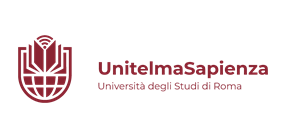 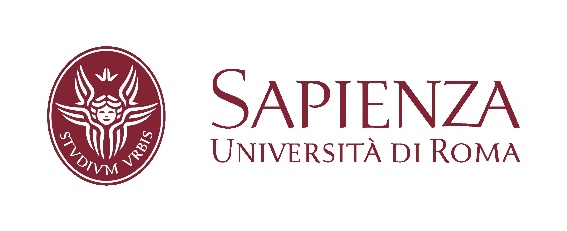 Master Universitario di II° livello in Contrattualistica Pubblica Università degli Studi di Roma UnitelmaSapienzaIl principio di conservazione dell'equilibrio contrattuale. Problematiche interpretative e applicative.Sapienza Università di Roma – Facoltà di GiurisprudenzaAula Calasso10 maggio 2024, ore 15:00anche in diretta streamingSaluti istituzionaliProf. Bruno Botta Rettore Università degli Studi di Roma UnitelmaSapienzaPresidenzaPresidente di Sezione Luigi CarboneConsiglio di StatoIl problema della rinegoziazione del contratto a fronte del principio di buona fedeProf. Enrico del PratoSapienza Università di Roma L’equilibrio contrattuale nella contrattualistica pubblica: i principi (art. 9 codice dei contratti pubblici) Prof. Vincenzo Cerulli IrelliSapienza Università di RomaIl principio del risultato nell’azione amministrativa e l’equilibrio contrattualeProf. Marcello ClarichSapienza Università di RomaRegime delle sopravvenienze nel Partenariato pubblico privato e trasferimento del rischio operativo Consigliere Dario SimeoliConsiglio di StatoLa rinegoziazione delle condizioni contrattuali (art. 120 codice dei contratti pubblici) Consigliere Giuseppina Luciana BarrecaConsiglio di StatoRecupero del sinallgma contrattuale in sede giudiziale e riparto di giurisdizione Prof. Franco SciarrettaUniversità degli Studi di Roma UnitelmaSapienzaConclusioni Prof. Guido AlpaSapienza Università di Roma Per partecipare da remoto in modalità webinar zoom fai clic sul seguente link:https://uniroma1.zoom.us/j/87686955213?pwd=emJrTUhXeHp2UGFVKzdkczV5SzlmUT09
Passcode: 895591Organizzazione del convegno:prof. Franco Sciarrettafranco.sciarretta@unitelmasapienza.itsegreteria: dott.ssa. Fiammetta Della Bellafiamma.dellabella@unitelmasapienza.it Università degli Studi di Roma UnitelmaSapienzaDipartimento di Scienze giuridiche ed economichePiazza Sassari, 4, 00161, Roma 